Príloha č. 1 – Opis predmetu zákazkyPredmetom zákazky je dodanie 1 ks prenosného plávajúceho plastového móla zloženého z plastových kvádrov s rozmermi 50 x 100 x 46 cm, celkove mólo o rozmeroch 20 m2) aj s príslušenstvom:1 ks  nerezový rebrík, 1 ks nerezové zábradlie, 1 ks nerezový vyväzovák, 1 ks nerezový reling, 1 ks plošinka pre kajakyTechnické parametreTechnické údaje plastových kvádrov pre plávajúce mólo:výška – 45 cmdĺžka – 100 cmšírka – 50 cmhmotnosť – 20 kgnosnosť – 90 kg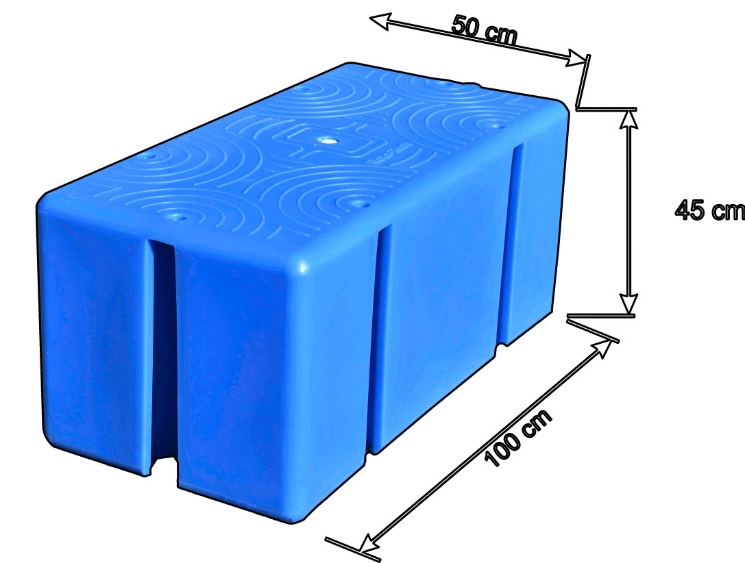 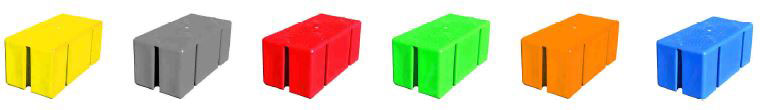 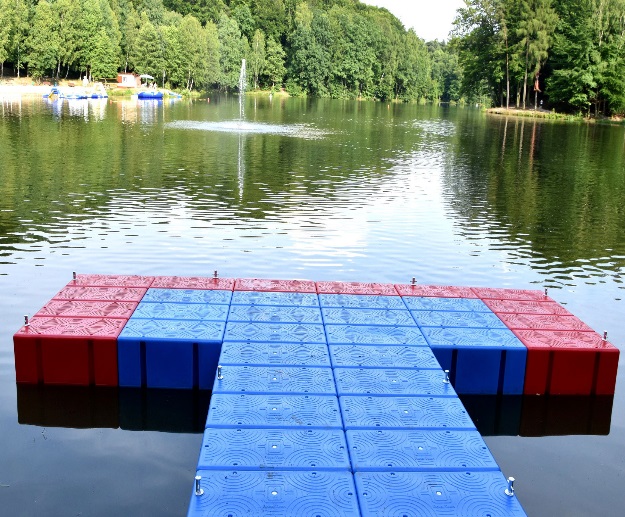 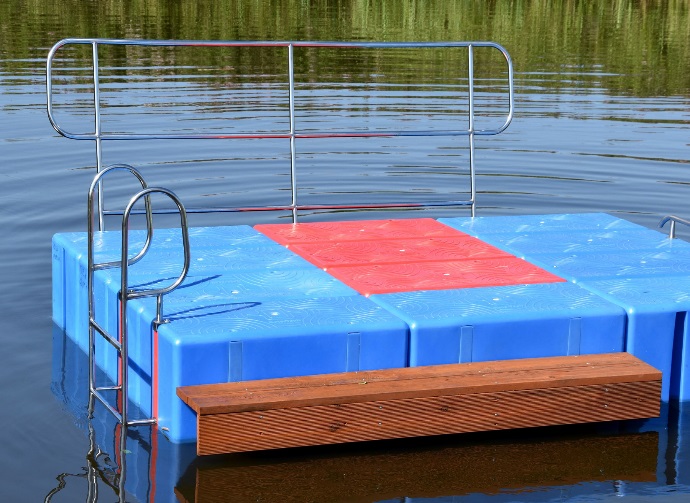 